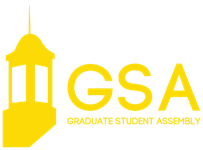 December 4, 2018 | 7:00 p.m. Nebraska Union | Centennial Room CALL TO ORDERAPPROVAL OF THE MINUTESOPEN FORUMEXECUTIVE REPORTSExecutive Vice President RatcliffVice President of Student Affairs MartinVice President of Representation StehleCOMMITTEE REPORTSProfessional Development Chair AtienoGTAP Chair Dahdolanneed graduate students to review applicationsreceived 20 applicationsif you’re applying for GTAP, you can’t review for GTAP/ Rep Hampton question about extending the deadline, Moh’d said no, I said no Diversity and Inclusion Co-Chairs Sotelo and Suchato roundtable discussion of campus climatenew co-chair Suchato planning an academic freedom event any ideas please get in touch UNFINISHED BUSINESSGSA Bill #7 A bill authorizing a letter to upper administration on graduate student stipends5 NEW BUSINESSGSA Bill #9 A bill authorizing the organization of an Academic Freedom panel discussionGSA Bill #10 A bill creating an ad hoc committee on distance representation  When looking for representatives, some departments can’t have a representative here, because they might be all distance learners, not full time students, so they can’t qualify under representative guidelines, and in the effort in increasingly representation, we’ve been looking at a way to allow people who aren’t physically present on campus to participate in meetings and see meetings. We wanted to create a committee to figure out what our options are to get people into the meeting. Chemical and Biomolecular: will this change rights? Prez: not the pointLuz: will this enable representation? Chelsea: it depends on what our technological capabilities are. Math: which departments would this affect? GTAP: my department, it’s hard for us to get to meetings. EXECUTIVE REPORTPresident Reilly ANNOUNCEMENTSADJOURNMENT 